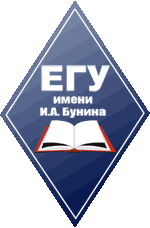 МИНИСТЕРСТВО ОБРАЗОВАНИЯ И НАУКИ РФЕлецкий государственный университет им. И.А. БунинаИнститут математики, естествознания и техникиКафедра математики и методики её преподаванияРЕЗУЛЬТАТЫРЕГИОНАЛЬНОЙ МЕЖПРЕДМЕТНОЙ ДИСТАНЦИОННОЙОЛИМПИАДЫ «НА ПЕРЕКРЕСТКАХ НАУК»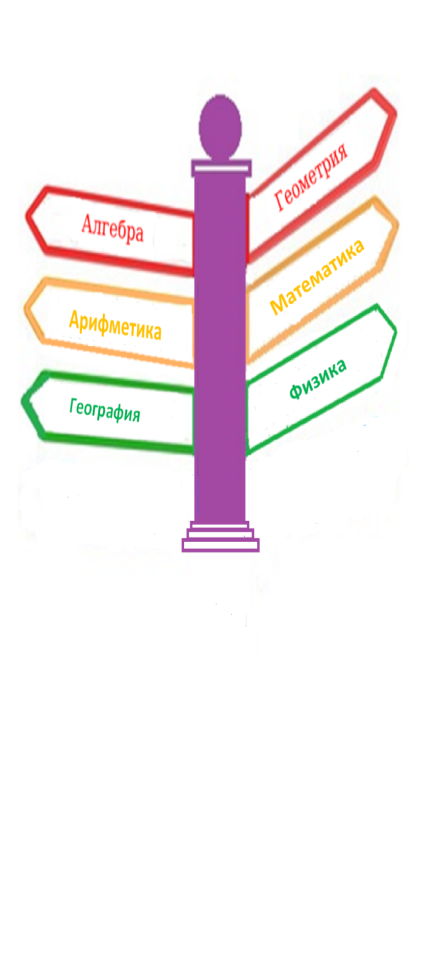 6 КЛАСС№ п/пФамилия и имя участникаОбразовательное учреждениеКоличество набранных баллов Награда1.Попова АнгелинаМБОУ СОШ №10 с углубленным изучением отдельных предметов, г. Елец14Диплом победителя 1 степени2.Оборотова ДарьяМБОУ СОШ №10 с углубленным изучением отдельных предметов, г. Елец14Диплом победителя 1 степени3.Журавлева МарияМБОУ СОШ №10 с углубленным изучением отдельных предметов, г. Елец14Диплом победителя 1 степени4. Кондырева АлинаМБОУ ОШ  №15, г. Елец14Диплом победителя 1 степени5.Вобликова АлинаМБОУ СОШ №10 с углубленным изучением отдельных предметов, г. Елец14Диплом победителя 1 степени6.Стребкова ДарьяМБОУ СОШ, с. Становое14Диплом победителя 1 степени7.Меренков АндрейМБОУ СОШ, с. Становое14Диплом победителя 1 степени8.Коняева ПолинаМБОУ СОШ, с. Становое14Диплом победителя 1 степени9.Рудакова АннаМБОУ СОШ, с. Становое14Диплом победителя 1 степени10.Демина Полина МБОУ Гимназия № 97, г. Елец14Диплом победителя 1 степени11.Чурсина КаринаМБОУ Гимназия № 97, г. Елец13Диплом победителя 2 степени12.Лукашов НикитаМБОУ Гимназия № 97, г. Елец13Диплом победителя 2 степени13.Туровец ПолинаМБОУ Гимназия №11, г. Елец13Диплом победителя 2 степени14.Фролова ВикторияМБОУ ОШ  №15, г. Елец13Диплом победителя 2 степени15.Литвинова ОльгаМБОУ ОШ  №15, г. Елец13Диплом победителя 2 степени16.Камынина АнгелинаМБОУ СОШ № 12, г. Елец13Диплом победителя 2 степени17.Пыхалова СофьяМБОУ СОШ, с. Становое13Диплом победителя 2 степени18.Карасев СтепанМБОУ СОШ с. Талица, с. Голиково13Диплом победителя 2 степени19.Нархов ДаниилМБОУ СОШ с. Талица, с. Голиково12Диплом победителя 3 степени20.Романовский  ДанилМБОУ СОШ с. Талица, с. Голиково12Диплом победителя 3 степени21.Сазонова ЕкатеринаМБОУ СОШ №1, г. Данков12Диплом победителя 3 степени22.Кривоносова ДарьяМБОУ ОШ  №15, г. Елец12Диплом победителя 3 степени23.Меренкова АнастасияМБОУ Гимназия № 97, г. Елец12Диплом победителя 3 степени24.Коростелева АнастасияМБОУ Гимназия № 97, г. Елец12Диплом победителя 3 степени25.Богатикова АнастасияМБОУ Гимназия № 97, г. Елец12Диплом победителя 3 степени26.Гридчин ДенисМБОУ Гимназия № 97, г. Елец12Диплом победителя 3 степени27.Смирнова ЕкатеринаМБОУ Гимназия № 97, г. Елец12Диплом победителя 3 степени28.Алексеев СергейМБОУ Гимназия № 97, г. Елец11Диплом лауреата 4 степени29.Дорогова МиланаМБОУ Гимназия №11, г. Елец11Диплом лауреата 4 степени30.Черненькая СофьяМБОУ Гимназия № 97, г. Елец11Диплом лауреата 4 степени31.Макарцева КаринаМБОУ СОШ, п. Ключ жизни11Диплом лауреата 4 степени32.Шебанова ВикторияМБОУ СОШ №1, г. Данков11Диплом лауреата 4 степени33.Новикова Валерия МБОУ СОШ №1, г. Данков10Диплом лауреата 5 степени34.Балашов АлексейМБОУ СОШ №1, г. Данков10Диплом лауреата 5 степени35.Магомедова ДарьяМБОУ СОШ №1, г. Данков10Диплом лауреата 5 степени36.Еремин АлександрМБОУ Гимназия №11, г. Елец10Диплом лауреата 5 степени37.Макарцев НикитаМБОУ СОШ, п. Ключ жизни10Диплом лауреата 5 степени38.Разинков ИванМБОУ Гимназия № 97, г. Елец10Диплом лауреата 5 степени39.Аколелых СергейМБОУ СОШ №1, г. Данков10Диплом лауреата 5 степени40.Лазарева Полина МБОУ СОШ №1, г. Данков10Диплом лауреата 5 степени41.Фатеев НикитаМБОУ Гимназия № 97, г. Елец10Диплом лауреата 5 степени42.Разгоняев ДаниилМБОУ СОШ №1, г. Данков9Диплом лауреата 6 степени43.Ульянова УльянаМБОУ СОШ №1, г. Данков9Диплом лауреата 6 степени44.Сабуров ГригорийМБОУ СОШ №1, г. Данков9Диплом лауреата 6 степени45.Субботина ДарьяМБОУ ОШ  №15, г. Елец8Диплом участника46.Дымов ДаниилМБОУ СОШ №1, г. Данков8Диплом участника47.Андросова ИлонаМБОУ СОШ №1, г. Данков8Диплом участника48.Сяюшев ДмитрийМБОУ СОШ №1, г. Данков7Диплом участника49.Сальникова АннаМБОУ СОШ №1, г. Данков7Диплом участника50.Чистяков ИванМБОУ Гимназия № 97, г. Елец6Диплом участника51.Арефин Матвей МБОУ СОШ №1, г. Данков6Диплом участника